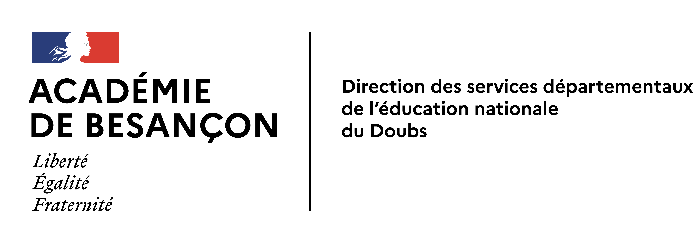 PLAN DE PREVENTION DU HARCELEMENT SCOLAIRECirconscription :École :Adresse :Téléphone : Cadrage réglementaire :Mettre en œuvre un programme d'actions dans les écoles et les établissements : Ce programme est élaboré avec l'ensemble de la communauté éducative et adopté  par le conseil d'école pour le premier degré et par le conseil d'administration dans les établissements publics locaux d'enseignement. L'article R. 421-20 du code de l'éducation prévoit en effet que le conseil d'administration adopte un plan de prévention de la violence. La prévention du harcèlement doit y être intégrée. Ce programme sera régulièrement évalué pour être amendé si nécessaire. Il sera mis en œuvre dans le cadre du comité d'éducation à la santé et à la citoyenneté (CESC) et du CESC inter-degrés.Les travaux scientifiques menés sur le plan international montrent que la prévention et la prise en charge du harcèlement sont efficaces lorsqu’elles s’inscrivent dans une approche globale, celle de l’amélioration du climat scolaire. En agissant sur différents facteurs du climat scolaire, la prévention du harcèlement entre pairs est particulièrement efficace, le repérage des situations est facilité et la prise en charge plus complète.Ressources sur le site Éduscol : Comment agir sur le climat scolaireGuide climat scolaireAprès concertation en équipe, un axe au minimum sera choisi et détaillé en page 3 de ce document. Après validation par l’I.E.N., ce plan de prévention sera présenté en conseil d’école.Loi n°2019-791 du 26 juillet 2019 pour une école de la confiance Article 5« Art. L. 511-3-1. - Aucun élève ne doit subir, de la part d'autres élèves, des faits de harcèlement ayant pour objet ou pour effet une dégradation de ses conditions d'apprentissage susceptible de porter atteinte à ses droits et à sa dignité ou d'altérer sa santé physique ou mentale. »Loi n° 2022-299 du 2 mars 2022 visant à combattre le harcèlement scolaireLa loi crée un délit de harcèlement scolaire qui pourra être puni jusqu'à 10 ans de prison en cas de suicide ou tentative de suicide de la victime. Elle améliore également le droit à une scolarité sans harcèlementArticle 421-20 du code de l’éducation : Adopter un plan de prévention de la violence, qui inclut notamment un programme d'action contre toutes les formes de harcèlement Article D.411-2 du code de l’éducation : le conseil d’école doit entreprendre des démarches de prévention de violences et du harcèlement.Décret n° 2023-782 du 16 août 2023, est relatif au respect des principes de la République et à la protection des élèves dans les établissements scolaires. 	Complété par le décret n°2023-783 Objet : procédure applicable à l’égard des élèves des écoles dont le comportement intentionnel et répété fait peser un risque avéré sur la sécurité ou la santé des autres élèves.Circulaire n° 2013-100 du 13-8-2013 : Prévention et lutte contre le harcèlement à l'ÉcoleAu cours du 1 er trimestreFin 1er trimestre2ème conseil d’écoleRéflexion en équipe d’école.Rédaction en équipe du plan de prévention du harcèlement scolaire.Validation par l’IEN.Présentation du plan de prévention en conseil d’école.Axe n°1 : ……………Axe n°2 : ……………Axe n°3 : ……………Objectif(s)Compétences développées chez l’élèveDescriptif des actions envisagéesIndicateurs d’évaluation  retenusIntervenants, partenariatFormation(s) souhaitées(s)Calendrier – DuréeValidation par l’inspectrice de l’Éducation nationaleProjet validé le :L’I.E.N. de la circonscription : Date et signature :Date de présentation au conseil d’école :